認知症について学んでみませんか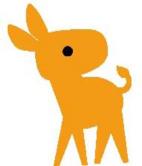 認知症サポーター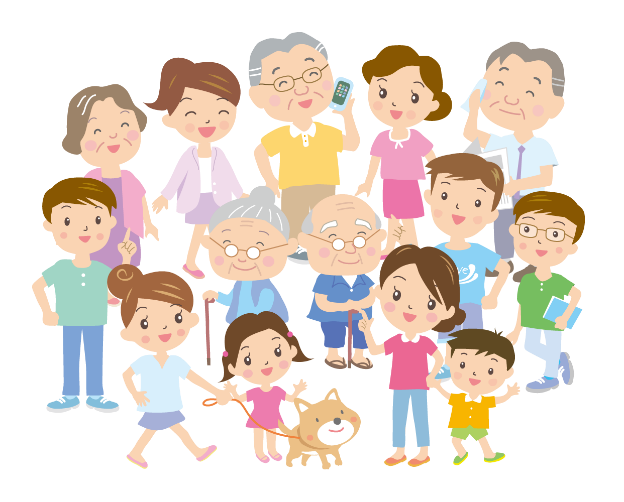 養成講座この講座は、｢認知症｣への理解を深め認知症の方やご家族を温かく見守るサポーターを増やし誰もが安心して暮らせる地域づくりを目指し開催しています。テキストで基本を学び、さらに映像を通じて認知症の方やご家族の思いに触れたり、対応の仕方を一緒に考えます。どなたでも気軽に参加できますので、この機会に｢認知症｣について一緒に学んでみませんか？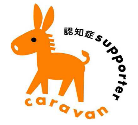 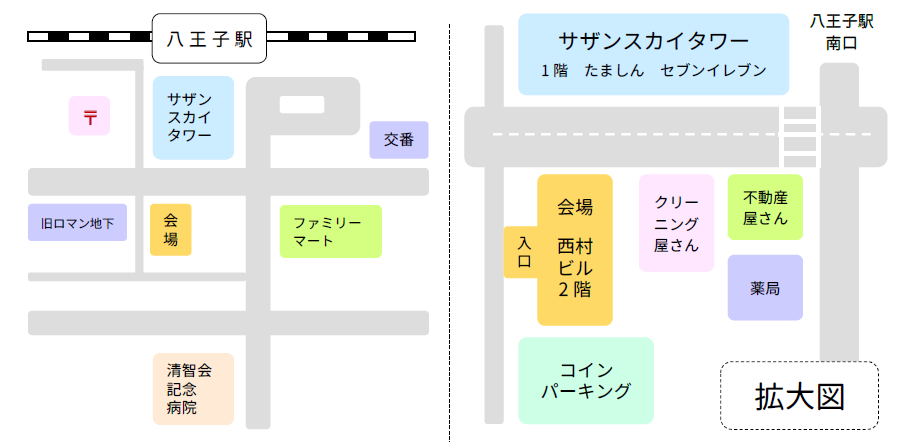 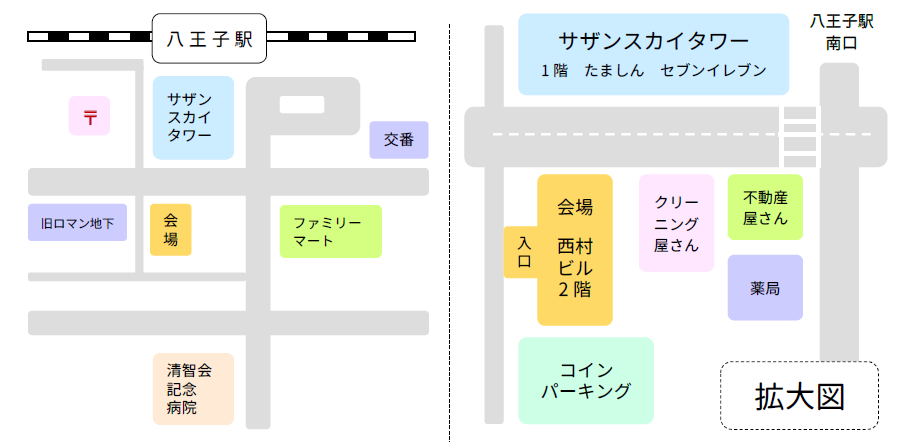 